  St Day Parish CouncilAgenda for the Meeting of the Parish Council to be held on Monday 10th September, 2018, in the Mills Street Community Room ApologiesDeclarations of Personal and Prejudicial Interests relating to items on the agenda and the details thereof3.	Public Participation (to be limited to 15 minutes)4.	Police reportCornwall Councillor’s reportConfirmation of the Minutes of the meeting held on Monday 09th July, 20187.	Matters arisinga.	Town regenerationFootpathsPublic transport & bus sheltersPlay areas & gardense.	Surgery facilitiesf.	Empty propertiesg.	Burial ground and churchyardh.	Speedwatchi.	Neighbourhood Development Planj.	Minor works k. 	Current year projects, 2018/19	l.	Electoral Review of Cornwall, Draft Recommendations8.	Correspondence receiveda.	from CC re gamblingb.	Condition of field at Pink Moorsc.	Purchase of seagull proof rubbish bagsd.	from United Downs Deep Geothermal Power Projecte.	from United Downs Geothermal Community Fundf.	Naming of new development off Telegraph Stg.	from PKF Littlejohn LLP re PC audit 2017/189.	Planning 10.	Accounts11.	Traffic and roads12.	Meeting reports13.	Emergency planning14.	CIL survey15.	Facebook16.	Armistice Day17.     Banking arrangements18.	PC Tree Warden19.	Date of the next meeting, December meeting and November Finance meetings 	 Sarah Moore,Parish Clerk. 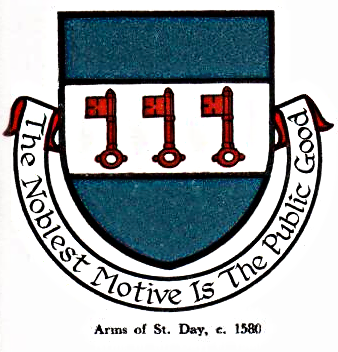 